2017-2018   3. YARIYIL (GÜZ YARIYILI)2017-2018   3. YARIYIL (GÜZ YARIYILI)2017-2018   3. YARIYIL (GÜZ YARIYILI)2017-2018   3. YARIYIL (GÜZ YARIYILI)2017-2018   3. YARIYIL (GÜZ YARIYILI)2017-2018   3. YARIYIL (GÜZ YARIYILI)2017-2018   3. YARIYIL (GÜZ YARIYILI)2017-2018   3. YARIYIL (GÜZ YARIYILI)2017-2018   3. YARIYIL (GÜZ YARIYILI)2017-2018   3. YARIYIL (GÜZ YARIYILI)2017-2018   3. YARIYIL (GÜZ YARIYILI)2017-2018   3. YARIYIL (GÜZ YARIYILI)2017-2018   3. YARIYIL (GÜZ YARIYILI)2017-2018   3. YARIYIL (GÜZ YARIYILI)2017-2018   3. YARIYIL (GÜZ YARIYILI)2017-2018   3. YARIYIL (GÜZ YARIYILI)2017-2018   3. YARIYIL (GÜZ YARIYILI)KoduKoduDersin AdıTürüTULKrediAKTSKoduDersin AdıTürüTULKrediAKTSISL5381ISL5381DÖNEM PROJESİZ000030TOPLAMTOPLAMTOPLAM30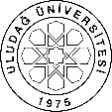 